République Algérienne Démocratique et Populaire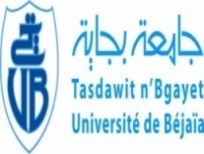            وزارة التعليم العالي و البحث العلمي                               جامعة بجاية        	       كــــلية العلوم الإنسانية و الإجتماعيةقسم العلوم الاجتماعية                                                                                                                                                                                                                                            Avis aux étudiants de L3 ORG et TRAVAIL(Ajournés)               Les étudiants de L3 ORG et TRAVAIL  (Ajournés), sont informés que l’examen de Rattrapage Semestre 01 du séminaire : Théorie des Organisations    assuré par MR  HADERBACHE est programmé comme suit :Le Mardi : 13/06/2017Heure : 10h45 à 12h15Amphi : 35L’Administration